Управление  МАДОУ «Детский сад № 94» осуществляется в соответствии с Законом об образовании в Российской Федерации, Уставом, локальными актами организации.  Управление МАДОУ «Детский сад № 94» осуществляется на основе сочетания принципов единоначалия и коллегиальности. Единоличным исполнительным органом МАДОУ «Детский сад № 94» является заведующая, осуществляющая текущее руководство деятельностью образовательной организации.Модель управления МАДОУ «Детский сад №94»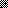 